Росреестр предложил свой блок вопросов в рамках Всероссийского правового диктанта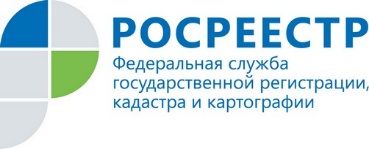 3 декабря 2019 года в День юриста состоялась торжественная церемония запуска Всероссийского правового диктанта. Специалисты Управления Росреестра по Ярославской области наравне со своими коллегами из других территориальных органов ведомства и филиалов Федеральной кадастровой палаты попробовали свои силы в его написании. Впервые в практике проведения Всероссийского правового (юридического) диктанта отдельный блок вопросов посвящен теме государственной регистрации прав, геодезии и картографии. Соответствующий материал подготовлен Росреестром и направлен в Ассоциацию юристов России для его включения в задания диктанта.«Сфера имущественных и земельных отношений затрагивает практически всех жителей нашей страны. Поэтому включение в задания правового диктанта именно таких вопросов можно считать серьезным шагом в проводимой Росреестром разъяснительной работе», - прокомментировала заместитель Министра экономического развития Российской Федерации - руководитель Росреестра Виктория Абрамченко.В этот же день состоялось подписание соглашения о сотрудничестве между Росреестром и Ассоциацией юристов России. В рамках соглашения будет организована работа по совершенствованию законодательства в области государственной регистрации, кадастра и картографии, проведению совместных мероприятий по правовому просвещению граждан, и развитию юридического сообщества в целом.Для организации нормотворческой, консультационной и научно-просветительской работы на площадке Ассоциации юристов России будет создана профильная комиссия с участием представителей Росреестра.